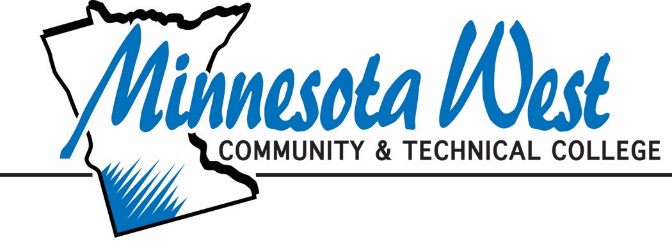 NON-INSTRUCTIONAL FACULTY ASSIGNMENT(Honorariums or Dollar value assignments) Name:  			Year Term: 	Date Assignment Begins:  Date Assignment Ends:  	Appointment:The Staff voluntarily accepts this non-instructional assignment:Assignment Type Code:  (Questions about which assignment type, please see grid in FWM – click here)Compensation for Assignment:  Cost Center:  Is this work part of a grant? If so, which grant:  Yes    		            No:  Payment Type:		Bi-Weekly:  Lump Sum:  Description of Assigned Work:                                                                                                                                                                                                                                                                                                                           Signatures:  Faculty:                                                                  Date: Responsible Dean:	                                     Date: Provost:                           			        Date:CC:  Human Resources        State MSCF Office        MSCF Grievance Reps, Jay Vargas and Pam Jensen                                                                                                                                                                                              